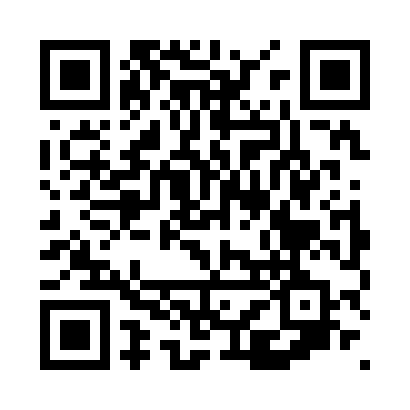 Prayer times for Aboua, CongoWed 1 May 2024 - Fri 31 May 2024High Latitude Method: NonePrayer Calculation Method: Muslim World LeagueAsar Calculation Method: ShafiPrayer times provided by https://www.salahtimes.comDateDayFajrSunriseDhuhrAsrMaghribIsha1Wed4:405:5111:553:155:587:052Thu4:405:5111:553:155:587:053Fri4:395:5111:543:165:587:054Sat4:395:5111:543:165:587:055Sun4:395:5111:543:165:587:056Mon4:395:5111:543:165:587:057Tue4:395:5011:543:165:587:068Wed4:385:5011:543:165:587:069Thu4:385:5011:543:165:587:0610Fri4:385:5011:543:175:587:0611Sat4:385:5011:543:175:587:0612Sun4:385:5011:543:175:587:0613Mon4:385:5011:543:175:587:0614Tue4:385:5011:543:175:587:0615Wed4:375:5011:543:175:587:0616Thu4:375:5011:543:185:587:0617Fri4:375:5011:543:185:587:0718Sat4:375:5011:543:185:587:0719Sun4:375:5011:543:185:587:0720Mon4:375:5011:543:185:587:0721Tue4:375:5011:543:185:587:0722Wed4:375:5011:543:195:587:0723Thu4:375:5111:543:195:587:0824Fri4:375:5111:543:195:587:0825Sat4:375:5111:553:195:587:0826Sun4:375:5111:553:195:597:0827Mon4:375:5111:553:205:597:0828Tue4:375:5111:553:205:597:0929Wed4:375:5111:553:205:597:0930Thu4:375:5111:553:205:597:0931Fri4:375:5111:553:205:597:09